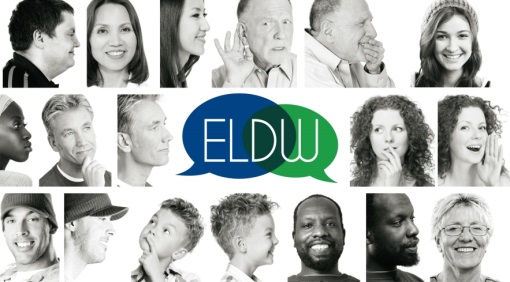 FORM TO BE COMPLETED AND RETURNED BEFORE 10 DECEMBER 2021 to democracy.week@coe.int Name of the municipality:Name of the Mayor ……………………………………………………………….Address:	Country:	Website:	ELDW editions in which you participated in:	Contact person:NAME, first name:	Fonction :	Phone number:	-E-mail :	What are your motivations to request the Partner of the ELDW title? Did your municipality allocate a specific budget for citizens’ participation (including the ELDW activities)? Describe Did you carry out several specific activities linked to the leading theme of the year? Describe Did you organise an event with a pan-European dimension?How do you consider your activities as inclusive? Did they reach out different groups of citizens and minorities/ underrepresented groups (children, women, Roma and Travellers, people with a disability, migrants, etc.)? How did you promote the engagement of young people and youth organisations? To what extent are the implemented initiatives sustainable?In what way are your initiatives innovative? Optional questionsDid you name a personality with local influence as « Voice of the ELDW » (Name and function) to promote the initiative?Have you used the ELDW network to share knowledge, experience and good practices with other municipalities? If yes, with which municipalities and on which topic? Appendix to attach if availableallocated budget for the ELDW activitiespictures that show the promotion of the ELDW made during the activities (visual identity) and events impact assessment on the initiativesWe kindly remind the applicants that all their activities should be uploaded and described under their municipality profile on the ELDW website.